от 16.01.2023 г.		                              						 № 13О внесении изменений в муниципальную программу МО «Город Мирный» «Управление собственностью» на 2017-2022 гг.», утвержденную Постановлением городской Администрации от 11.10.2016 № 1078 В соответствии с Постановлением городской Администрации от 12.12.2014 № 820 «О порядке разработки, реализации и оценки эффективности муниципальных программ муниципального образования «Город Мирный» Мирнинского района Республики Саха (Якутия)», на основании решения городского Совета от 22.12.2022 № V-4-1 «О внесении изменений и дополнений в решение городского Совета от 23.12.2021 № IV-51-4  «О бюджете муниципального образования «Город Мирный» на 2022 год и на плановый период 2023 и 2024 годов», городская Администрация постановляет:Внести в муниципальную программу МО «Город Мирный» «Управление собственностью» на 2017-2022 гг.», утвержденную Постановлением городской Администрации от 11.10.2016 № 1078 (далее Программа), следующие изменения:В паспорте Программы строку «Объем и источники финансирования программы» изложить в следующей редакции:«Систему программных мероприятий муниципальной программы МО «Город Мирный» «Управление собственностью 2017-2022 гг.» изложить в редакции согласно приложению 1 к настоящему Постановлению.Внести в подпрограмму «Управление муниципальным имуществом» (Приложение 4 к Программе), следующие изменения:В паспорте Подпрограммы строку «Объем и источники финансирования подпрограммы» изложить в следующей редакции:В разделе 5 «Ресурсное обеспечение подпрограммы» цифры               «42 092 184,13», «8 287 484,63» заменить цифрами «45 513 086,79», «11 708 387,29», соответственно.«Систему программных мероприятий подпрограммы «Управление муниципальным имуществом» изложить в редакции согласно приложению 2 к настоящему Постановлению.Опубликовать настоящее Постановление в порядке, установленном Уставом МО «Город Мирный».Контроль исполнения настоящего Постановления возложить на 1-го Заместителя Главы Администрации по ЖКХ, имущественным и земельным отношениям Н.М. Ноттосова.Глава города		             А.А. ТонкихПриложение 1к Постановлению городской Администрацииот 16.01.2023 № 13Приложение 1к муниципальной программе«Управление собственностью» на 2017-2022 гг.»Система программных мероприятий муниципальной программы МО «Город Мирный» «Управление собственностью 2017-2022 гг.»ПЕРЕЧЕНЬ ПРОГРАММНЫХ МЕРОПРИЯТИЙПриложение 2к Постановлению городской Администрацииот 16.01.2023 № 13Приложение 1к подпрограмме «Управление муниципальным имуществом»муниципальной программы «Управление собственностью» на 2017-2022 гг.»Система программных мероприятий подпрограммы «Управление муниципальным имуществом»ПЕРЕЧЕНЬ ПРОГРАММНЫХ МЕРОПРИЯТИЙАДМИНИСТРАЦИЯМУНИЦИПАЛЬНОГО ОБРАЗОВАНИЯ«Город Мирный»МИРНИНСКОГО РАЙОНАПОСТАНОВЛЕНИЕ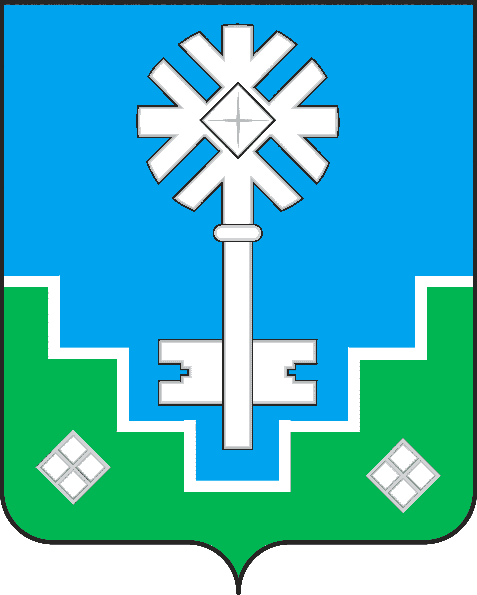 МИИРИНЭЙ ОРОЙУОНУН«Мииринэй куорат»МУНИЦИПАЛЬНАЙ ТЭРИЛЛИИ ДЬАhАЛТАТАУУРААХОбъем и источники финансирования программыОбщий объем расходов местного бюджета на реализацию Программы составляет 53 278 173,56 рубля, в том числе:2017 г. – 6 213 635,00 рублей;2018 г. – 6 678 472,00 рубля;2019 г. – 8 782 052,00 рубля;2020 г. – 8 746 960,00 рублей;2021 г. – 9 369 652,80 рубля;2022 г. – 13 487 401,76 рубль.Общий объем расходов бюджета МО «Мирнинский район» на реализацию подпрограммы составляет 378 369,35 рубля, в том числе:2022 г. – 378 369,35 рублей.Объем и источники финансирования подпрограммыОбщий объем расходов местного бюджета на реализацию подпрограммы составляет 45 513 086,79 рублей, в том числе:2017 г. – 5 047 096,00 рублей;2018 г. – 5 255 969,00 рублей;2019 г. – 7 126 411,00 рублей;2020 г. – 7 905 618,00 рублей;2021 г. – 8 469 605,50 рублей;2022 г. – 11 708 387,29 рублей.Номер проектаНаименование проекта (раздел, объект, мероприятие)Наименование проекта (раздел, объект, мероприятие)Всего финансовых средствГосударственный бюджет Республики Саха (Якутия)Бюджет МО "Мирнинский район"Бюджет МО "Город Мирный"Иные источникиИные источникиИсполнители12234567781ВСЕГОВСЕГО53 656 542,91378 369,3553 278 173,56УИО Администрации МО "Город Мирный"201720176 213 635,006 213 635,00УИО Администрации МО "Город Мирный"201820186 678 472,006 678 472,00УИО Администрации МО "Город Мирный"201920198 782 052,008 782 052,00УИО Администрации МО "Город Мирный"202020208 746 960,008 746 960,00УИО Администрации МО "Город Мирный"202120219 369 652,809 369 652,80УИО Администрации МО "Город Мирный"2022202213 865 771,11378 369,3513 487 401,76УИО Администрации МО "Город Мирный"1. Подпрограмма "Управление земельными ресурсами"1. Подпрограмма "Управление земельными ресурсами"1. Подпрограмма "Управление земельными ресурсами"1. Подпрограмма "Управление земельными ресурсами"1. Подпрограмма "Управление земельными ресурсами"1. Подпрограмма "Управление земельными ресурсами"1. Подпрограмма "Управление земельными ресурсами"1. Подпрограмма "Управление земельными ресурсами"1. Подпрограмма "Управление земельными ресурсами"1. Подпрограмма "Управление земельными ресурсами"2ВСЕГОВСЕГО8 143 456,12378 369,357 765 086,77УИО Администрации МО "Город Мирный"201720171 166 539,001 166 539,00УИО Администрации МО "Город Мирный"201820181 422 503,001 422 503,00УИО Администрации МО "Город Мирный"201920191 655 641,001 655 641,00УИО Администрации МО "Город Мирный"20202020841 342,00841 342,00УИО Администрации МО "Город Мирный"20212021900 047,30900 047,30УИО Администрации МО "Город Мирный"202220222 157 383,82378 369,351 779 014,47УИО Администрации МО "Город Мирный"2. Подпрограмма "Управление муниципальным имуществом"2. Подпрограмма "Управление муниципальным имуществом"2. Подпрограмма "Управление муниципальным имуществом"2. Подпрограмма "Управление муниципальным имуществом"2. Подпрограмма "Управление муниципальным имуществом"2. Подпрограмма "Управление муниципальным имуществом"2. Подпрограмма "Управление муниципальным имуществом"2. Подпрограмма "Управление муниципальным имуществом"2. Подпрограмма "Управление муниципальным имуществом"2. Подпрограмма "Управление муниципальным имуществом"3ВСЕГОВСЕГО45 513 086,7945 513 086,79УИО Администрации МО "Город Мирный", МКУ "УЖКХ"201720175 047 096,005 047 096,00УИО Администрации МО "Город Мирный", МКУ "УЖКХ"201820185 255 969,005 255 969,00УИО Администрации МО "Город Мирный", МКУ "УЖКХ"20197 126 411,007 126 411,0020207 905 618,007 905 618,0020218 469 605,508 469 605,50202211 708 387,2911 708 387,29Номер проектаНаименование проекта (раздел, объект, мероприятие)Всего финансовых средствГосударственный бюджет Республики Саха (Якутия)Бюджет МО "Мирнинский район"Бюджет МО "Город Мирный"Иные источникиИсполнители123456781.ВСЕГО45 513 086,7945 513 086,7920175 047 096,005 047 096,00УИО Администрации МО "Город Мирный"20185 255 969,005 255 969,00УИО Администрации МО "Город Мирный"20197 126 411,007 126 411,00УИО Администрации МО "Город Мирный"20207 905 618,007 905 618,00УИО Администрации МО "Город Мирный"20218 469 605,508 469 605,50УИО Администрации МО "Город Мирный"202211 708 387,2911 708 387,29УИО Администрации МО "Город Мирный"1.1."Формирование муниципальной собственности""Формирование муниципальной собственности""Формирование муниципальной собственности""Формирование муниципальной собственности""Формирование муниципальной собственности""Формирование муниципальной собственности""Формирование муниципальной собственности"1.1.1.«Проведение технической инвентаризации, подготовка технических планов и постановка на кадастровый учет объектов"«Проведение технической инвентаризации, подготовка технических планов и постановка на кадастровый учет объектов"«Проведение технической инвентаризации, подготовка технических планов и постановка на кадастровый учет объектов"«Проведение технической инвентаризации, подготовка технических планов и постановка на кадастровый учет объектов"«Проведение технической инвентаризации, подготовка технических планов и постановка на кадастровый учет объектов"«Проведение технической инвентаризации, подготовка технических планов и постановка на кадастровый учет объектов"«Проведение технической инвентаризации, подготовка технических планов и постановка на кадастровый учет объектов"ВСЕГО3 701 074,193 701 074,19УИО Администрации МО "Город Мирный"2017200 000,00200 000,00УИО Администрации МО "Город Мирный"2018212 200,00212 200,00УИО Администрации МО "Город Мирный"2019715 143,00715 143,00УИО Администрации МО "Город Мирный"2020628 443,00628 443,00УИО Администрации МО "Город Мирный"20211 364 491,191 364 491,19УИО Администрации МО "Город Мирный"2022580 797,00580 797,00УИО Администрации МО "Город Мирный"1.1.2.«Оплата жилищно-  коммунальных услуг за объекты муниципальной собственности МО «Город Мирный», находящиеся в казне и не предоставленные по  договорам найма, аренды, безвозмездного пользования и т.д."«Оплата жилищно-  коммунальных услуг за объекты муниципальной собственности МО «Город Мирный», находящиеся в казне и не предоставленные по  договорам найма, аренды, безвозмездного пользования и т.д."«Оплата жилищно-  коммунальных услуг за объекты муниципальной собственности МО «Город Мирный», находящиеся в казне и не предоставленные по  договорам найма, аренды, безвозмездного пользования и т.д."«Оплата жилищно-  коммунальных услуг за объекты муниципальной собственности МО «Город Мирный», находящиеся в казне и не предоставленные по  договорам найма, аренды, безвозмездного пользования и т.д."«Оплата жилищно-  коммунальных услуг за объекты муниципальной собственности МО «Город Мирный», находящиеся в казне и не предоставленные по  договорам найма, аренды, безвозмездного пользования и т.д."«Оплата жилищно-  коммунальных услуг за объекты муниципальной собственности МО «Город Мирный», находящиеся в казне и не предоставленные по  договорам найма, аренды, безвозмездного пользования и т.д."«Оплата жилищно-  коммунальных услуг за объекты муниципальной собственности МО «Город Мирный», находящиеся в казне и не предоставленные по  договорам найма, аренды, безвозмездного пользования и т.д."ВСЕГО12 834 398,2512 834 398,25УИО Администрации МО "Город Мирный"2017700 000,00700 000,00УИО Администрации МО "Город Мирный"2018742 700,00742 700,00УИО Администрации МО "Город Мирный"2019788 005,00788 005,00УИО Администрации МО "Город Мирный"20202 532 449,002 532 449,00УИО Администрации МО "Город Мирный"20212 557 418,162 557 418,16УИО Администрации МО "Город Мирный"20225 513 826,095 513 826,09УИО Администрации МО "Город Мирный"1.1.3. «Взнос на капитальный ремонт общего имущества в многоквартирных жилых домах, за жилые и нежилые помещения, находящиеся в муниципальной собственности муниципального образования "Город Мирный" и расположенные в многоквартирных жилых домах" «Взнос на капитальный ремонт общего имущества в многоквартирных жилых домах, за жилые и нежилые помещения, находящиеся в муниципальной собственности муниципального образования "Город Мирный" и расположенные в многоквартирных жилых домах" «Взнос на капитальный ремонт общего имущества в многоквартирных жилых домах, за жилые и нежилые помещения, находящиеся в муниципальной собственности муниципального образования "Город Мирный" и расположенные в многоквартирных жилых домах" «Взнос на капитальный ремонт общего имущества в многоквартирных жилых домах, за жилые и нежилые помещения, находящиеся в муниципальной собственности муниципального образования "Город Мирный" и расположенные в многоквартирных жилых домах" «Взнос на капитальный ремонт общего имущества в многоквартирных жилых домах, за жилые и нежилые помещения, находящиеся в муниципальной собственности муниципального образования "Город Мирный" и расположенные в многоквартирных жилых домах" «Взнос на капитальный ремонт общего имущества в многоквартирных жилых домах, за жилые и нежилые помещения, находящиеся в муниципальной собственности муниципального образования "Город Мирный" и расположенные в многоквартирных жилых домах" «Взнос на капитальный ремонт общего имущества в многоквартирных жилых домах, за жилые и нежилые помещения, находящиеся в муниципальной собственности муниципального образования "Город Мирный" и расположенные в многоквартирных жилых домах"ВСЕГО11 714 218,0011 714 218,00УИО Администрации МО "Город Мирный"20171 974 462,001 974 462,00УИО Администрации МО "Город Мирный"20182 094 904,002 094 904,00УИО Администрации МО "Город Мирный"20192 222 694,002 222 694,00УИО Администрации МО "Город Мирный"20201 648 886,001 648 886,00УИО Администрации МО "Город Мирный"20212 104 136,002 104 136,00УИО Администрации МО "Город Мирный"20221 669 136,001 669 136,00УИО Администрации МО "Город Мирный"1.2.«Проведение независимой оценки для определения рыночной стоимости, материального ущерба, права аренды муниципального имущества, в том числе земельных участков"«Проведение независимой оценки для определения рыночной стоимости, материального ущерба, права аренды муниципального имущества, в том числе земельных участков"«Проведение независимой оценки для определения рыночной стоимости, материального ущерба, права аренды муниципального имущества, в том числе земельных участков"«Проведение независимой оценки для определения рыночной стоимости, материального ущерба, права аренды муниципального имущества, в том числе земельных участков"«Проведение независимой оценки для определения рыночной стоимости, материального ущерба, права аренды муниципального имущества, в том числе земельных участков"«Проведение независимой оценки для определения рыночной стоимости, материального ущерба, права аренды муниципального имущества, в том числе земельных участков"«Проведение независимой оценки для определения рыночной стоимости, материального ущерба, права аренды муниципального имущества, в том числе земельных участков"ВСЕГО1 464 884,991 464 884,99УИО Администрации МО "Город Мирный"2017200 000,00200 000,00УИО Администрации МО "Город Мирный"2018113 200,00113 200,00УИО Администрации МО "Город Мирный"2019324 144,00324 144,00УИО Администрации МО "Город Мирный"2020238 227,00238 227,00УИО Администрации МО "Город Мирный"2021479 910,99479 910,99УИО Администрации МО "Город Мирный"2022109 403,00109 403,00УИО Администрации МО "Город Мирный"1.3.«Страхование объектов муниципальной собственности муниципального образования «Город Мирный»«Страхование объектов муниципальной собственности муниципального образования «Город Мирный»«Страхование объектов муниципальной собственности муниципального образования «Город Мирный»«Страхование объектов муниципальной собственности муниципального образования «Город Мирный»«Страхование объектов муниципальной собственности муниципального образования «Город Мирный»«Страхование объектов муниципальной собственности муниципального образования «Город Мирный»«Страхование объектов муниципальной собственности муниципального образования «Город Мирный»ВСЕГО12 450 615,7612 450 615,76УИО Администрации МО "Город Мирный"20171 972 634,001 972 634,00УИО Администрации МО "Город Мирный"20182 092 965,002 092 965,00УИО Администрации МО "Город Мирный"20192 220 635,002 220 635,00УИО Администрации МО "Город Мирный"20202 174 463,002 174 463,00УИО Администрации МО "Город Мирный"20211 670 648,761 670 648,76УИО Администрации МО "Город Мирный"20222 319 270,002 319 270,00УИО Администрации МО "Город Мирный"1.4. «Проведение мероприятий по ограничению доступа (установка металлических решеток) на объекте незавершенного строительства»«Проведение мероприятий по ограничению доступа (установка металлических решеток) на объекте незавершенного строительства»«Проведение мероприятий по ограничению доступа (установка металлических решеток) на объекте незавершенного строительства»«Проведение мероприятий по ограничению доступа (установка металлических решеток) на объекте незавершенного строительства»«Проведение мероприятий по ограничению доступа (установка металлических решеток) на объекте незавершенного строительства»«Проведение мероприятий по ограничению доступа (установка металлических решеток) на объекте незавершенного строительства»«Проведение мероприятий по ограничению доступа (установка металлических решеток) на объекте незавершенного строительства»ВСЕГО213 472,00213 472,00УИО Администрации МО "Город Мирный"2019213 472,00213 472,00УИО Администрации МО "Город Мирный"1.5.«Проведение работ по устройству муниципального имущества»«Проведение работ по устройству муниципального имущества»«Проведение работ по устройству муниципального имущества»«Проведение работ по устройству муниципального имущества»«Проведение работ по устройству муниципального имущества»«Проведение работ по устройству муниципального имущества»«Проведение работ по устройству муниципального имущества»ВСЕГО1 618 468,401 618 468,40МКУ "УЖКХ"2019642 318,00642 318,00МКУ "УЖКХ"2020683 150,00683 150,00МКУ "УЖКХ"2021293 000,40293 000,40МКУ "УЖКХ"1.6.«Совершенствование управления собственностью»«Совершенствование управления собственностью»«Совершенствование управления собственностью»«Совершенствование управления собственностью»«Совершенствование управления собственностью»«Совершенствование управления собственностью»«Совершенствование управления собственностью»ВСЕГО1 515 955,201 515 955,20МКУ "УЖКХ"20221 515 955,201 515 955,20МКУ "УЖКХ"